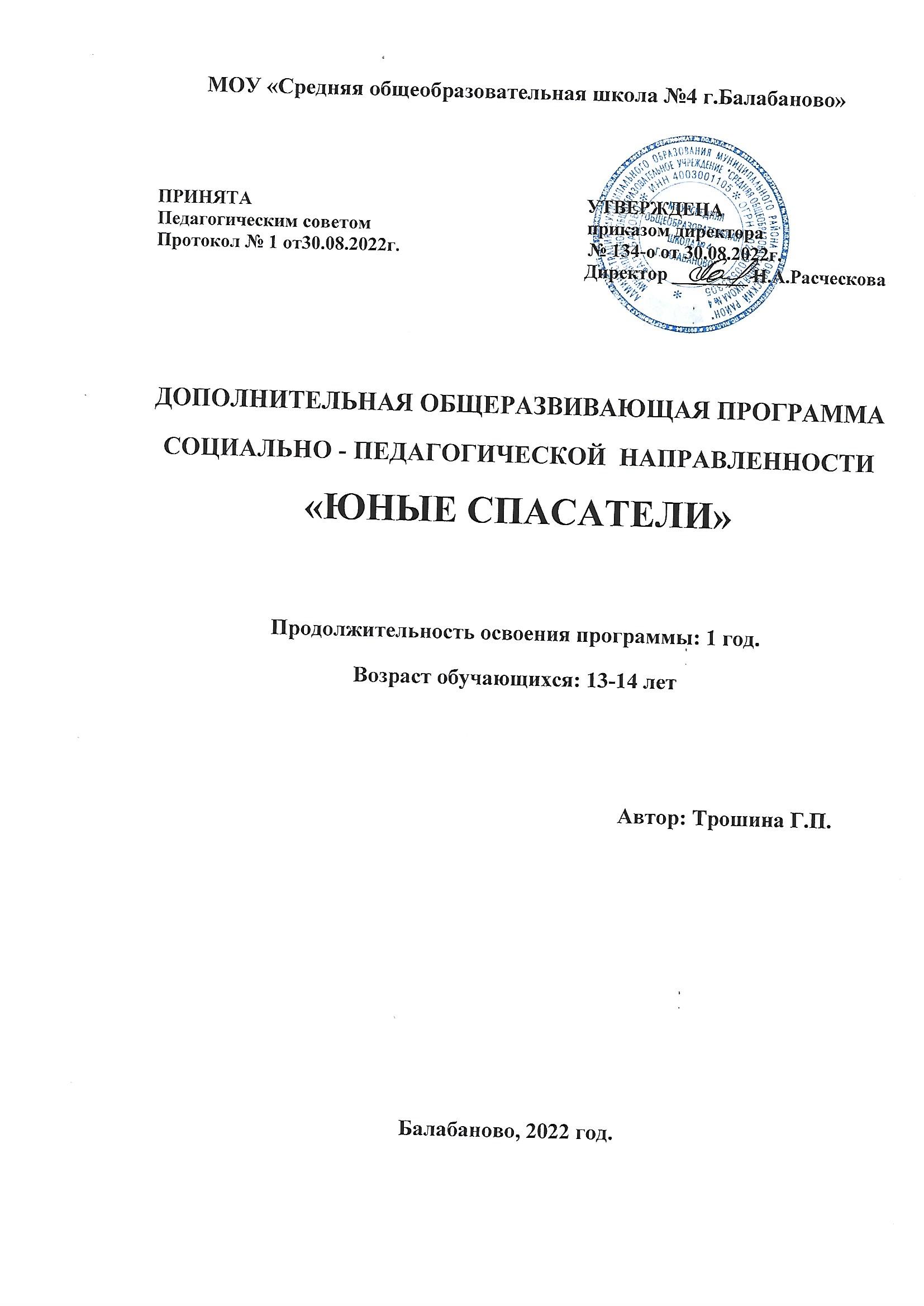 ПОЯСНИТЕЛЬНАЯ ЗАПИСКАИстория развития человеческого общества неразрывно связана с реальными ЧС природного, техногенного, эпидемиологического, социального характера. Нередко ЧС становились причиной гибели и страданий людей, уничтожения материальных ценностей, изменения окружающей природной среды, привычного уклада жизни. Иногда ЧС приводили к закату цивилизаций и государств, служили толчком в развитии народов и регионов. Крупномасштабные ЧС приводили к подрыву экономических и политических систем, пересмотру вопросов взаимодействия человека и природы, человека и техники, людей между собой. Почти каждый день мы слышим из средств массовой информации, видим на экранах телевизоров и мониторов сообщения и сюжеты о катастрофах, авариях, бедствиях и других трагедиях, но случается и так, что мы сами становимся свидетелем или участником какой-либо ЧС, никто от этого не застрахован. И подрастающее поколение должно быть готово к таким ситуациям, к активным действия в них, ведь профессиональная помощь не всегда может прибыть вовремя, а каждая выигранная секунда зачастую означает спасенную жизнь. Развитие технического прогресса и современная ситуация в стране обуславливает большое многообразие навыков которыми должен обладать спасатель и предусматривает его всестороннюю развитость; учебная программа раскрывает основные из этих требований, при этом уделяя внимание дальнейшему саморазвитию каждого из обучаемых.Программа «Юный спасатель» рассчитана на 1 год обучения 36 часов в год и включает в себя ряд лекционных занятий, практические занятия, соревнования.( для 7-8 кл.)Цели и задачи.Целью настоящей программы являетсясовершенствование военно-патриотического воспитания подростков и молодежи, основанного на принципах взаимопомощи, благородства, любви к людям и природе, приобщения к вопросам личной и коллективной безопасности.всестороннее и гармоничное развитие личности, воспитание физически и нравственно здорового человека, формирование логического и экономического мышления.Основными задачами данной программы является:Привлечение подростков и молодежи к вопросам личной и коллективной безопасности;Обучение практическим навыкам оказанию само и взаимопомощи, умелым и быстрым действиям в любой чрезвычайной ситуации;Обучение практическим навыкам и умению пользоваться индивидуальными и коллективными средствами защиты;Улучшение физической подготовки и приобщение подростков и молодежи к здоровому образу жизни;Защита и пропаганда прав детей, подростков и молодежи, определенных отечественными правовыми нормами;Проведение различных тренировок в форме слетов и соревнований по закреплению навыков поведения в экстремальных ситуациях соблюдения здорового образа жизни;ОБЩАЯ ХАРАКТЕРИСТИКА КУРСА ВНЕУРОЧНОЙ ДЕЯТЕЛЬНОСТИОрганизация работы с детьми и подростками в области защиты от чрезвычайных ситуаций и подготовки к действиям в условиях социальных и военных конфликтов, как и криминогенных ситуаций, а также формирование активной позитивной жизненной позиции у подрастающего поколения являются одной из наиболее острых социальных проблем. Все еще велико число детей, пострадавших в результате различных чрезвычайных ситуаций природного и техногенного характера, дорожно-транспортных происшествий, неосторожного обращения с огнем, на воде и т. д. В подростковой среде наблюдаются проявления социального равнодушия и высокий уровень преступности. Изменить сложившуюся ситуацию проведением какой-либо одной воспитательной кампании невозможно, только постоянное и систематическое применение воспитательных и образовательных средств в профилактической работе с подрастающим поколением может обеспечить определенный успех. Значительную работу по созданию и реализации социально-педагогических и образовательных программ обучения детей действиям в экстремальных ситуациях природного и техногенного характера ведут учреждения дополнительного образования детей туристской направленности. Хороших результатов в вопросах патриотического воспитания, социализации и подготовки детей и подростков к действиям в чрезвычайных ситуациях различного характера достигли такие общественные объединения и движения, как: Российский союз молодежи, «Школа безопасности», «Юный спасатель», дружины юных пожарных и др. В социально-педагогической и образовательной деятельности используются различные формы работы: от семинаров с руководителями детско-юношеских объединений, организаций и учреждений, формирования и подготовки поисково-спасательных отрядов из числа педагогической и родительской общественности и до полевых и стационарных лагерей с учебно-воспитательными программами, тренировочными занятиями, походами и соревнованиями. Практика работы и анализ проведенных мероприятий позволяют сделать выводы о необходимости: развития указанных видов деятельности среди молодежи по профориентации и начальной профессиональной подготовке в области защиты от чрезвычайных ситуаций; как и сети общественных пунктов Единой государственной системы предупреждения и ликвидации чрезвычайных ситуаций; объединения отрядов «Юный спасатель» в единую общественную организацию; координации деятельности учреждений дополнительного образования детей и подготовки кадров общественных спасателей, имеющих опыт поисково-спасательных работ. Программа «Юный спасатель» рассчитана на 1 год обучения 36 часов в год и включает в себя ряд лекционных занятий, практические занятия, соревнования.Реализация этих мероприятий требует программно-целевого подхода.Программой предусмотрены теоретические и практические занятия.Основная задача теоретических занятий - дать необходимые знания об ЧС, истории и развитии туризма, гигиене, медицине и технике безопасности, познакомить с основами топографии, научить чтению карт.Во время практических и теоретических занятий закрепляются знания, полученные на уроках географии, биологии, физики, а также приобретаются новые. Это не просто расширяет кругозор ребят, но и готовит их к выбору профессии, службе в армии.Занятия кружка по теоретической подготовке проводятся в помещении школы с применением учебных пособий (карты, атласы, топографические планы местности, компас и др.). В практических занятиях, наряду с изучением и совершенствованием специальных умений и навыков, большое внимание уделяется всесторонней физической подготовке, направленной на развитие силы, быстроты, выносливости, координации. Для этого используются, как специальные комплексы упражнений, так и спортивные и подвижные игры.Сегодня как никогда актуален вопрос о необходимости изменения своего отношения к жизни, к природе и обеспечения соответствующего воспитания и образования нового поколения.Сочетание спортивного ориентирования, краеведения и туризма способствует формированию у ребенка представлений о взаимодействии человека и окружающей среды, навыков здорового образа жизни, любви к родному краю, стремления к показателям туристического мастерства.Данная программа может служить пособием для руководителей туристско-краеведческих кружков любого профиля. Туризм - прекрасное и эффективное средство воспитания подрастающего поколения. Туризм в нашей школе является массовым движением детей и подростков.Главную задачу туризма мы видим в том, чтобы открыть широкий простор для выявлений способностей детей, сделать их духовно богаче, осмысленней, многогранней, воспитать человека, способного противостоять трудностям, настоящего гражданина своей страны. Здесь воспитываются дружба, товарищество, взаимопомощь, вырабатываются самостоятельность, наблюдательность, быстрота реакции, логичность мышления. Неопытный человек, попав в сложную обстановку, не всегда может принять верное решение, действовать грамотно и осмотрительно. Хороший турист, спортсмен - ориентировщик сможет быстрее и правильнее разобраться в сложной обстановке.Сегодня как никогда актуален вопрос о необходимости изменения своего отношения к жизни, к природе и обеспечения соответствующего воспитания и образования нового поколения.На практических занятиях, и особенно в походах, кружковцы смогут проявить свои физические возможности, творческие и организаторские способности.Реализация мероприятий, предусмотренных программой, будет способствовать:обеспечению непрерывного образовательного и воспитательного процесса в рамках социума;значительному увеличению числа детей - участников общественного детско-юношеского движения «Школа безопасности» и подростковых объединений «Юный спасатель», вовлекая их в социально значимую деятельность;оздоровлению и физическому развитию молодежи, а также профессиональной ориентации участников движения.ПЛАНИРУЕМЫЕ РЕЗУЛЬТАТЫ ОСВОЕНИЯ КУРСА ВНЕУРОЧНОЙ ДЕЯТЕЛЬНОСТИК концу обучения дети должны знать:основные положения руководящих документов по вопросам организации и ведения аварийно-спасательных работ (АСР);функции спасательной службы и законодательную базу по ней;специфику аварий, катастроф и стихийных бедствий региона, их поражающие факторы и последствия;принципы организации и порядок ведения АСР при различных ЧС;свои задачи, права и обязанности;способы поиска, извлечения и транспортировки пострадавших в различных условиях;последствия применения современных видов оружия и специфику ведения АСР в этой ЧС;приемы оказания первой медицинской помощи;особенности оказания первой медицинской помощи при переломах различной локализации;способы переноски и транспортировки пострадавших при различных переломах;средства для оказания первой медицинской помощи;способы страховки и самостраховки;технику безопасности при выполнении АСР;К концу обучении дети должны уметь:ориентироваться в законодательной базе по аварийно-спасательному делу;оказывать первую медицинскую помощь пострадавшим;работать с компасом и картой, ориентироваться на местности в любое время суток при различных погодных условиях;контролировать свое морально-психологическое состояние при ЧС;применять приемы управления своим состоянием;иметь представление:об отечественном и зарубежном опыте ведения АСР в различных ЧС природного и техногенного характера;о природных явлениях региона;о процессе горения, пожаре и его развитии;об особенностях тушения пожаров различных категорий на различных объектах;об основах психологических знаний и особенностях поведения человека в ЧС.СОДЕРЖАНИЕ КУРСА ВНЕУРОЧНОЙ ДЕЯТЕЛЬНОСТИ1.Введениезнакомство с деятельностью кружка, планирование.беседа по технике безопасности2.Условия автономного существования в природе. Вязать и уметь применять узлы. Необходимость разжигания костра в условиях автономного существования в природе. Виды костров: таёжный, шалаш, звезда, звезда и шалаш, колодец, камин, нодья. Тип костра, разводимый в сырую погоду. Разжигание костра без спичек с помощью трения . Снаряжение туриста. Обувь и одежда туриста. Список личного снаряжения. Требования к рюкзаку, посуде и т.д. Уход за ногами и обувью в походе шаг туриста. Построение цепочки. Интервалы. Обязанности направляющего и замыкающего. Режим движения: ходовой час и привалы, нормальная скорость движения, количество ходовых часов. Привал и бивак. Прямой узел. Ткацкий узел. Академический узел. Узел проводника. Схватывающий узел (практическая отработка соединения верёвок).Практическое занятие по теме: "Узелок". Укладка рюкзака. Установка палатки. Разведение костра.3.Ориентирование в природных условиях по местным предметам – определение сторон горизонта. Ориентирование по отдельно стоящему дереву, по расположению мха на деревьях, по муравейнику, по расположению колец спиленного дерева, по кресту на церкви, по солнцу, по солнцу и часам (по стрелкам), по звёздам (по Полярной звезде). Ориентирование по компасу .4.Противопожарная подготовкаПравила пожарной безопасности. Огнетушащие средства.Способы прекращения горенияОпасности при пожаре, поражающие факторы.Классификация и область применения огнетушителей.Виды пожаров. Лесные пожары: верховой пожар, низовой пожар, торфяной пожар. Причины лесных пожаров: связанные с деятельностью человека; связанные с природными факторами (молния, засуха). Способы устранения лесных пожаров. Пожары, возникающие в жилищах. Причины возникновения пожаров в жилых и административных зданиях. Действия населения при пожарах.5.Укрытия в природе, используемые и изготавливаемые людьми в условиях автономного существования в природе. Естественные и искусственные укрытия. Летом: палатка, шалаш, землянка, использование крутого склона горы и т.д. Зимой: использование снежного сугроба, постройка укрытия из снежных кирпичей.6.Подготовка по связи и передаче сигналов. Сигналы оповещения (бедствия), подаваемые при нахождении человека в природных условиях при автономном существовании. Сигналы, подаваемые с помощью костра (днём – дымом; ночью – огнём). Сигнал с помощью яркой ткани, вывешенной на высоком дереве; с помощью зеркала; выкладыванием еловых веток на снегу сигнала SOS на открытой местности; периодическим зовом на помощь голосом .Подача сигналов бедствия. Аварийные световые и звуковые сигналы. Дальность передачиМеждународная кодовая таблица.7.Основы медицинских знаний. Медицинская подготовка.Состав походной аптечки. Наложение повязки при наружном кровотечении конечностей. Правила иммобилизации при переломах конечностей.Назначение и применение лекарств. Изготовление носилок из подручных материалов.Первая медицинская помощь при утоплении. ПМП при ожогах и обмороженияхДоврачебная помощь при травмах.Обморожение – первая помощь при обморожении. Ожог – первая помощь при ожоге. Причины возникновения теплового и солнечного удара и первая помощь при этих явлениях. Первая помощь при поражении электрическим током и молнией. Первая помощь при утоплении, способы проведения искусственного дыхания при утоплении. Раны – правила обработки ран. Правила наложения повязки на раны. Кровотечения. Способы остановки кровотечения. Виды переломов. Первая помощь при переломах. Ушибы, вывихи, растяжения – первая помощь. Травматический шок – первая помощь при шоке. Первая помощь при отравлениях. Сердечная недостаточность. Оказание первой помощи и проведение сердечно-лёгочной реанимации. Правила транспортировки пострадавшего.8.Водная подготовка. Уметь плавать (держаться на воде).Одевание спасжилета, посадка и высадка в лодку. Спасение утопающих.9.Обеспечение жизнедеятельности. Подведение итогов.Участие в походе с ночевкой в полевых условиях. Разжигание костра и кипячение воды.Приготовление на костре или примусе каши, супа. Охрана природы. Туристский быт. Раскладка продуктов на двухдневный поход. Личное и групповое снаряжение для многодневного похода.Выживание в условиях природы.Тренировочный поход и разбор его итогов. Составления списка условных топографических знаков, изображающих встреченные на небольшом участке маршрута местные предметы. Ориентированные карты по компасу и по солнцу. Техника разжигания костра. Обратные засечки (определение азимутов на заданные далёкие ориентиры).ТЕМАТИЧЕСКИЙ ПЛАНКАЛЕНДАРНО-ТЕМАТИЧЕСКОЕ ПЛАНИРОВАНИЕ № п/птемаПрактич.занятияКол-во часов1.Введение-12.Условия автономного существования в природе. Вязать и уметь применять узлы. Необходимость разжигания костра.153.Ориентирование в природных условиях144.Противопожарная подготовка145.Укрытия в природе146.Подготовка по связи и передаче сигналов. Сигналы оповещения147.Основы медицинских знаний. Медицинская подготовка12128.Водная подготовка.12ИТОГО:ИТОГО:1836№датадатадататема№планфакттемаВведение(1ч.)Введение(1ч.)Введение(1ч.)Введение(1ч.)Введение(1ч.)знакомство с деятельностью кружка, планирование.беседа по технике безопасности;список условных топографических знаков.знакомство с деятельностью кружка, планирование.беседа по технике безопасности;список условных топографических знаков.Условия автономного существования в природе (5ч.)Условия автономного существования в природе (5ч.)Условия автономного существования в природе (5ч.)Условия автономного существования в природе (5ч.)Условия автономного существования в природе (5ч.)Вязать и уметь применять узлы. Прямой узел. Ткацкий узел. Академический узел. Узел проводника. Схватывающий узел (практическая отработка соединения верёвок).Вязать и уметь применять узлы. Прямой узел. Ткацкий узел. Академический узел. Узел проводника. Схватывающий узел (практическая отработка соединения верёвок).Необходимость разжигания костра в условиях автономного сущес списка условных топографических знаков твования в природе. Виды костров: таёжный, шалаш, звезда, звезда и шалаш, колодец, камин, нодья. Тип костра, разводимый в сырую погоду. Разжигание костра без спичек с помощью трения.Необходимость разжигания костра в условиях автономного сущес списка условных топографических знаков твования в природе. Виды костров: таёжный, шалаш, звезда, звезда и шалаш, колодец, камин, нодья. Тип костра, разводимый в сырую погоду. Разжигание костра без спичек с помощью трения.Снаряжение туриста. Обувь и одежда туриста. Список личного снаряжения. Требования к рюкзаку, посуде и т.д. Уход за ногами и обувью в походе, шаг туриста.Снаряжение туриста. Обувь и одежда туриста. Список личного снаряжения. Требования к рюкзаку, посуде и т.д. Уход за ногами и обувью в походе, шаг туриста.Режим движения: ходовой час и привалы, нормальная скорость движения, количество ходовых часов. Построение цепочки. Интервалы. Обязанности направляющего и замыкающего. Привал и бивак.Режим движения: ходовой час и привалы, нормальная скорость движения, количество ходовых часов. Построение цепочки. Интервалы. Обязанности направляющего и замыкающего. Привал и бивак.Практическое занятие по теме: "Узелок". Укладка рюкзака. Установка палатки. Разведение костра.Практическое занятие по теме: "Узелок". Укладка рюкзака. Установка палатки. Разведение костра.Ориентирование в природных условиях(4ч.)Ориентирование в природных условиях(4ч.)Ориентирование в природных условиях(4ч.)Ориентирование в природных условиях(4ч.)Ориентирование в природных условиях(4ч.)Определение сторон горизонта.Ориентирование по отдельно стоящему дереву, по расположению мха на деревьях, по муравейнику, по расположению колец спиленного дерева, по кресту на церкви.Определение сторон горизонта.Ориентирование по отдельно стоящему дереву, по расположению мха на деревьях, по муравейнику, по расположению колец спиленного дерева, по кресту на церкви.Ориентирование по солнцу, по солнцу и часам (по стрелкам).Ориентирование по солнцу, по солнцу и часам (по стрелкам).Ориентирование по звёздам (по Полярной звезде).Ориентирование по компасу.Ориентирование по звёздам (по Полярной звезде).Ориентирование по компасу.Практическое занятие:Ориентированные карты по компасу и по солнцу. Определение сторон горизонта. Обратные засечки (определение азимутов на заданные далёкие ориентиры).Практическое занятие:Ориентированные карты по компасу и по солнцу. Определение сторон горизонта. Обратные засечки (определение азимутов на заданные далёкие ориентиры).Противопожарная подготовка(4ч.)Противопожарная подготовка(4ч.)Противопожарная подготовка(4ч.)Противопожарная подготовка(4ч.)Противопожарная подготовка(4ч.)Правила пожарной безопасности. Огнетушащие средства.Способы прекращения горения.Правила пожарной безопасности. Огнетушащие средства.Способы прекращения горения.Опасности при пожаре, поражающие факторы.Классификация и область применения огнетушителей.Опасности при пожаре, поражающие факторы.Классификация и область применения огнетушителей.Виды пожаров.Лесные пожары: верховой пожар, низовой пожар, торфяной пожар. Причины лесных пожаров: связанные с деятельностью человека; связанные с природными факторами (молния, засуха). Способы устранения лесных пожаров.Виды пожаров.Лесные пожары: верховой пожар, низовой пожар, торфяной пожар. Причины лесных пожаров: связанные с деятельностью человека; связанные с природными факторами (молния, засуха). Способы устранения лесных пожаров.Практическое занятие:Пожары, возникающие в жилищах. Причины возникновения пожаров в жилых и административных зданиях.Действия населения при пожарах.Практическое занятие:Пожары, возникающие в жилищах. Причины возникновения пожаров в жилых и административных зданиях.Действия населения при пожарах.Укрытия в природе, используемые и изготавливаемые людьми в условиях автономного существования в природе(4ч.)Укрытия в природе, используемые и изготавливаемые людьми в условиях автономного существования в природе(4ч.)Укрытия в природе, используемые и изготавливаемые людьми в условиях автономного существования в природе(4ч.)Укрытия в природе, используемые и изготавливаемые людьми в условиях автономного существования в природе(4ч.)Укрытия в природе, используемые и изготавливаемые людьми в условиях автономного существования в природе(4ч.)Естественные и искусственные укрытия.Естественные и искусственные укрытия.Летом: палатка, шалаш, землянка, использование крутого склона горы и т.д.Летом: палатка, шалаш, землянка, использование крутого склона горы и т.д.Зимой: использование снежного сугроба, постройка укрытия из снежных кирпичей.Зимой: использование снежного сугроба, постройка укрытия из снежных кирпичей.Практическое занятие по теме: Укрытия в природе, используемые и изготавливаемые людьми в условиях автономного существования в природе (построение укрытий в разное время года) .Практическое занятие по теме: Укрытия в природе, используемые и изготавливаемые людьми в условиях автономного существования в природе (построение укрытий в разное время года) .Подготовка по связи и передаче сигналов. Сигналы оповещения(4ч.)Подготовка по связи и передаче сигналов. Сигналы оповещения(4ч.)Подготовка по связи и передаче сигналов. Сигналы оповещения(4ч.)Подготовка по связи и передаче сигналов. Сигналы оповещения(4ч.)Подготовка по связи и передаче сигналов. Сигналы оповещения(4ч.)Сигналы оповещения (бедствия), подаваемые при нахождении человека в природных условиях при автономном существовании.Сигналы оповещения (бедствия), подаваемые при нахождении человека в природных условиях при автономном существовании.Сигналы, подаваемые с помощью костра (днём – дымом; ночью – огнём).Сигналы, подаваемые с помощью костра (днём – дымом; ночью – огнём).Сигнал с помощью яркой ткани, вывешенной на высоком дереве; с помощью зеркала; выкладыванием еловых веток на снегу сигнала SOS на открытой местности; периодическим зовом на помощь голосом .Сигнал с помощью яркой ткани, вывешенной на высоком дереве; с помощью зеркала; выкладыванием еловых веток на снегу сигнала SOS на открытой местности; периодическим зовом на помощь голосом .Практическое занятие:Подача сигналов бедствия. Аварийные световые и звуковые сигналы. Дальность передачи. Международная кодовая таблица.Практическое занятие:Подача сигналов бедствия. Аварийные световые и звуковые сигналы. Дальность передачи. Международная кодовая таблица.Основы медицинских знаний. Медицинская подготовка (практические занятия)(10ч.)Основы медицинских знаний. Медицинская подготовка (практические занятия)(10ч.)Основы медицинских знаний. Медицинская подготовка (практические занятия)(10ч.)Основы медицинских знаний. Медицинская подготовка (практические занятия)(10ч.)Основы медицинских знаний. Медицинская подготовка (практические занятия)(10ч.)Состав походной аптечки. Наложение повязки при наружном кровотечении конечностей. Доврачебная помощь при травмах.Состав походной аптечки. Наложение повязки при наружном кровотечении конечностей. Доврачебная помощь при травмах.Назначение и применение лекарств. Укусы змей и насекомых. Первая помощь.Назначение и применение лекарств. Укусы змей и насекомых. Первая помощь.Изготовление носилок из подручных материалов. Правила транспортировки пострадавшегоИзготовление носилок из подручных материалов. Правила транспортировки пострадавшегоОбморожение – первая помощь при обморожении. Ожог – первая помощь при ожоге.Обморожение – первая помощь при обморожении. Ожог – первая помощь при ожоге.Причины возникновения теплового и солнечного удара и первая помощь при этих явлениях. Первая помощь при поражении электрическим током и молнией.Причины возникновения теплового и солнечного удара и первая помощь при этих явлениях. Первая помощь при поражении электрическим током и молнией.Первая помощь при утоплении, способы проведения искусственного дыхания при утоплении.Первая помощь при утоплении, способы проведения искусственного дыхания при утоплении.Раны – правила обработки ран. Правила наложения повязки на раны.Раны – правила обработки ран. Правила наложения повязки на раны.Кровотечения. Виды кровотечений Способы остановки кровотечения.Кровотечения. Виды кровотечений Способы остановки кровотечения.Доврачебная помощь при травмахВиды переломов. Первая помощь при переломах. Ушибы, вывихи, растяжения – первая помощь. Травматический шок – первая помощь при шоке. Правила иммобилизации при переломах конечностей.Доврачебная помощь при травмахВиды переломов. Первая помощь при переломах. Ушибы, вывихи, растяжения – первая помощь. Травматический шок – первая помощь при шоке. Правила иммобилизации при переломах конечностей.Первая помощь при отравлениях. Сердечная недостаточность. Оказание первой помощи и проведение сердечно-лёгочной реанимации.Первая помощь при отравлениях. Сердечная недостаточность. Оказание первой помощи и проведение сердечно-лёгочной реанимации.Водная подготовка(2ч.)Водная подготовка(2ч.)Водная подготовка(2ч.)Водная подготовка(2ч.)Водная подготовка(2ч.)Уметь плавать (держаться на воде). Одевание спасательного жилета, посадка и высадка в лодку.Уметь плавать (держаться на воде). Одевание спасательного жилета, посадка и высадка в лодку.Практическое занятие:Спасение утопающих.Практическое занятие:Спасение утопающих.Обеспечение жизнедеятельности. Подведение итогов (поход).(1ч.)Обеспечение жизнедеятельности. Подведение итогов (поход).(1ч.)Обеспечение жизнедеятельности. Подведение итогов (поход).(1ч.)Обеспечение жизнедеятельности. Подведение итогов (поход).(1ч.)Обеспечение жизнедеятельности. Подведение итогов (поход).(1ч.)Практическое занятие:Участие в походе с ночевкой в полевых условияхВыживание в условиях природы.Тренировочный поход и разбор его итогов.Практическое занятие:Участие в походе с ночевкой в полевых условияхВыживание в условиях природы.Тренировочный поход и разбор его итогов.